Fiche de candidature génériquePôle escalade FFMESaison 2022 - 20231) Candidature sur les structures2) Coordonnées du sportif- Nom : - Prénom : - Date de naissance : - Téléphone :- Mail : - Adresse : 3) Coordonnées du responsable légal- Nom : - Prénom : - Date de naissance : - Téléphone :- Mail : - Adresse : 4) Scolarité - Etablissement fréquenté en 2021-22 : - Classe fréquentée en 2021-22 :- Classe(s) envisagée(s) pour 2022-2023 :5) Internat Souhait d’être interne : Oui  Non 6) Projet sportif- Club : - Entraîneur : 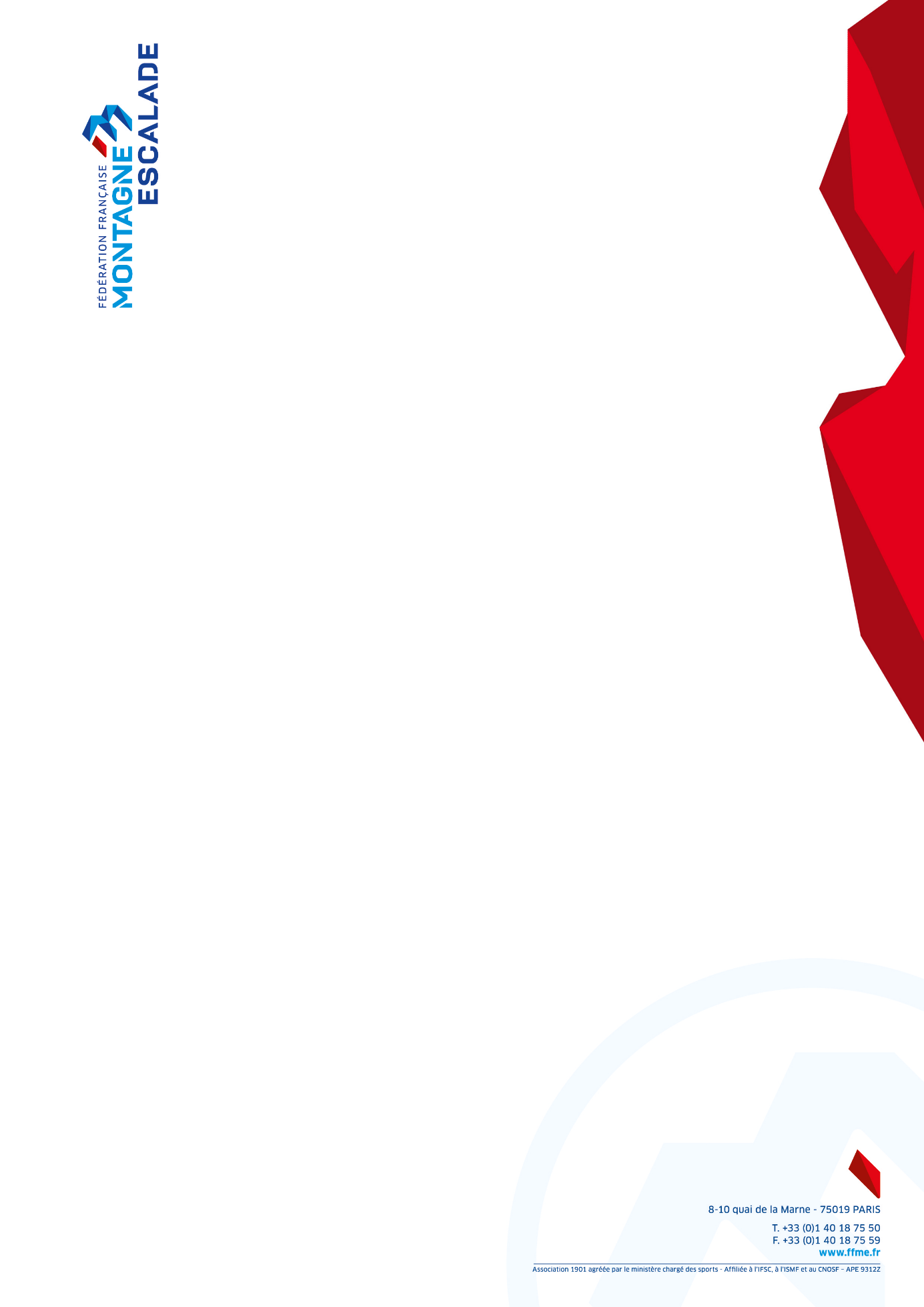 - Mail : - Fréquence et durée moyenne hebdomadaire des entraînements : - Blessures éventuelles :Résultats sportifs des deux dernières années au niveau national / international ?Quel est mon projet sportif et mes objectifs pour la saison 2022-2023 ?Projet sportif de long terme ?Que peut m’apporter l’intégration dans un pôle ? Que puis-je apporter au pôle ?Carte blanche : « parlez-nous en 10 lignes environ d’entrainement et de votre perception de l’accession au haut niveau en escalade ».7) DiversDécrivez, au besoin, les différents éléments vous semblant utiles pour préciser votre candidature (motivations/éventuels problème de santé ou autre que vous jugez utile de porter à la connaissance de la commission)Pièces à joindre :Les trois derniers bulletins scolaires.A  retourner à  l.lagarrigue@ffme.fr; et au référent de chaque pôle en métropole  pour lequel vous faite acte de candidature .- Avant le 07 mai 2022 pour les pôles implantés en métropole- Avant le 15 juin pour le pôle de la RéunionLe pôle France de Voiron dtn@ffme.fr;Le pôle espoir de Rhône Alpes Auvergne hautniveau@ffmeaura.fr;Le pôle espoir de la Réunion ; conseiller.technique@ffme974.org;Le pôle espoir Occitanie: pole@occitanie.ffme.fr;A noter les jeunes actuellement en structures pôles doivent également renvoyer la fiche de candidaturePôle France VoironPôle espoir Voiron/AURAPôle espoir Toulouse/OccitaniePôle espoir Ile de la RéunionVœux N°1Vœux N°2Vœux N°3